О капризах и упрямстве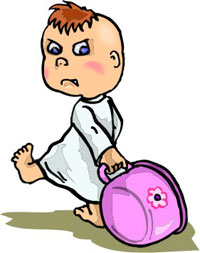 Капризы и упрямство детей беспокоят многих родителей. На самое обычное предложение — помыть руки, готовиться ко сну, убрать игрушки — ребенок отвечает либо молчаливым неповиновением, либо бурным протестом. Подобные реакции у некоторых детей проявляются столь часто, что взрослые начинают относиться к этому, как к закономерным явлениям дошкольного возраста.Дети не рождаются таковыми, и это не возрастная их особенность. Но капризы чаще проявляются в дошкольном возрасте. Чем это вызвано?Каприз - необоснованное желание, неожиданная прихоть, причуда.Внешне капризы выражаются в возбужденном эмоциональном состоянии ребенка, беспричинной смене желаний, которые, с точки зрения взрослого, лишены смысла. Однако в капризах малышей есть своя внутренняя логика.Проявления капризов:в желании продолжить начатое действие даже в тех случаях, когда ясно, что оно бессмысленно, не приносит пользы;в недовольстве, раздражительности, плаче;в двигательном перевозбуждении.Развитию капризов способствует неокрепшая нервная система.Итак, почему же ребенок капризничает? Существует несколько вариантов ответа на этот вопрос.У ребенка могут возникнуть капризы от перенасыщения впечатлениями. Ребенок капризничает, плачет, если его что-то беспокоит, он болен, но сам этого не понимает. Ведь маленькие дети не могут чувствовать, что происходит в их организме, так, как это чувствуют и понимают взрослые. Причина каприза малыша в желании привлечь к себе внимание. Он выбрал такой способ пообщаться с вами либо из чисто эгоистических соображений, так как с родителями ему лучше, чем одному, либо же ему действительно не хватает внимания. Если последнее, верно, стоит серьезно над этим задуматься. Капризничая, ребенок хочет добиться чего-то очень желаемого, а именно: подарка, разрешения гулять или еще чего-то, что родители запрещают из каких-то непонятных малышу побуждений. Капризами ребенок выражает протест против чрезмерной опеки и демонстрирует желание быть самостоятельным. Это вполне естественно, если вы придерживаетесь авторитарного стиля воспитания, ведь он хочет быть самостоятельным, а вы постоянно им руководите: «Ты наденешь эту рубашку!», «Этого делать нельзя!», «Перестань смотреть по сторонам!» и т. д.Никакой причины, которая могла бы вызвать истерику, нет. Просто это выражение внутреннего конфликта ребенка с самим собой. А может быть, он просто сегодня не выспался? Или он очень устал за день и поэтому раскапризничался? Ваши семейные ссоры, скандалы тоже могут повлиять на его настроение. Подумайте, проанализируйте все. Как говорил Януш Корчак «ребенок недисциплинирован и зол потому, что страдает». В причинах его страданий и кроется ответ на вопрос, почему он капризничает.Капризы детей иногда сочетаются с упрямством. Упрямство— это также отрицательная реакция на требования, действия взрослых.Упрямство - поведение  индивида, характеризующееся активным отвержением требований других людей, обращенных к нему.Упрямство проявляется в основном избалованными детьми, привыкшими к чрезмерному вниманию, излишним уговорам.Крайняя степень упрямства, так называемый негативизм, выражается в бессмысленном сопротивлении ребенка любым требованиям взрослого. Негативизм всегда носит осознанный, избирательный характер и чаще проявляется, с одной стороны, тогда, когда родители стараются уговорить ребенка, теряются перед непослушанием, с другой — когда взрослые без конца одергивают ребенка, все ему запрещают, покрикивают на него. В этом случае упрямство является как бы защитной реакцией против чрезмерного потока воспитательных мер. Е. А. Аркин писал: «В случаях упрямства педагог должен иметь в виду, что корень упрямства лежит очень часто не в ребенке, а в поведении окружающих его взрослых...».Детское упрямство заключается чаще всего в постоянном стремлении делать все по-своему, наперекор взрослым. К примеру, маленький ребенок может отказываться от прогулки, несмотря на то, что очень любит гулять. Отказывается есть, ложиться спать, идти на руки и т.д., повинуясь единственному стремлению — идти наперекор взрослым.Как отмечают психологи, пик подобного "бессмысленного" упрямства приходится на возраст около 2,5 лет. Именно в этом возрасте дети начинают осознавать себя как личность, начинают нуждаться не только в опеке, но и в признании самостоятельности и права на собственную, пусть и абсурдную (по мнению взрослых) точку зрения.Детское упрямство — один из способов на пути утверждения себя как личности. Если раньше, в более раннем возрасте, собственное "я" маленького человека еще никак не проявлялось, то теперь у него возникает первая инстинктивная потребность в том, чтобы проявить себя как личность. Безусловно, маленький ребенок не может осознавать мотивировки своих поступков, однако, с точки зрения психологии, она очевидна. Наличие собственного мнения — одна из форм самоутверждения. В такой примитивной, но единственно доступной для него форме ребенок стремится доказать окружающим, что он имеет собственное мнение.Еще одной причиной упрямства зачастую становится нарушение привычного ритма жизни малыша. Однако самой распространенной и опасной причиной развития упрямства у детей может стать упрямство родителей. В данном случае мы ведем речь отнюдь не о генетической передаче негативной информации поколений.Мать, требующая от своего ребенка постоянного подчинения и неукоснительного соблюдения определенных (возможно, вполне справедливых!) правил, может однажды столкнуться с проявлением категоричного упрямства. Ребенок перестает принимать пищу, отказывается ложиться спать только потому, что постоянное соблюдение правил рождает в нем неосознанный протест. В данном случае он пытается доказать взрослым, что его права на собственное мнение, его чувство собственного достоинства ущемлены. Подобное упрямство со временем может привести к серьезным проблемам, вплоть до полной потери духовного контакта между родителями (или одним из родителей) и ребенком.Упрямство ребенка может стать своеобразной реакцией зашиты на чрезмерное упрямство родителей. Не будьте слишком властны по отношению к ребенку!Постарайтесь следовать изложенным ниже правилам — это будет залогом в вашей борьбе с упрямством ребенка. Не фиксируйте внимание на упрямстве, "не помните зла".Не забывайте хвалить ребенка, когда он этого заслуживает.Не относитесь к ребенку предвзято.Не соглашайтесь с ребенком только ради того, чтобы он от вас "отстал". Никогда не используйте силовых методов, не показывайте своего морального и физического превосходства — таким образом, вы разовьете у ребенка комплекс неполноценности.Прежде чем обвинять ребенка в упрямстве, подумайте, а не проявляете ли упрямство вы сами.Постарайтесь увлечь упрямого ребенка игрой — таким образом, вы сможете победить то или иное проявление упрямства, не ущемив детского самолюбия. Ребенок должен выполнить ваше требование с мыслью, что оно совпадало с его желанием.Чаще ставьте себя на место ребенка и смотрите на мир "его глазами".Предоставьте ребенку право выбора!К примеру, если вы собираетесь пойти с ребенком на прогулку, не следует спрашивать его, хочет ли он пойти гулять, если вы заранее знаете о том, каков будет его ответ. Поинтересуйтесь, хочет ли он пойти гулять в парк или во двор, хочет ли он надеть на прогулку ту или другую одежду. Старайтесь не создавать ситуаций, в которых была бы возможность для проявления упрямства ребенка.Что могут сделать родители для преодоления упрямства и капризности у детей:Не предавайте большого значения упрямству и капризности. Примите к сведению приступ, но не очень волнуйтесь за ребёнка.Во время приступа оставайтесь рядом, дайте ему почувствовать, что вы его понимаете.Не пытайтесь в это время что-либо внушать своему ребёнку - это бесполезно. Ругань не имеет смысла, шлепки ещё сильнее его возбуждают.Будьте в поведении с ребёнком настойчивы, если сказали "нет", оставайтесь и дальше при этом мнении.Не сдавайтесь даже тогда, когда приступ ребёнка протекает в общественном месте. Чаще всего помогает только одно - взять его за руку и увести.Истеричность и капризность требует зрителей, не прибегайте к помощи посторонних: "Посмотрите, какая плохая девочка, ай-яй-яй!". Ребёнку только этого и нужно.Постарайтесь схитрить: "Ох, какая у меня есть интересная игрушка (книжка, штучка)!". Подобные отвлекающие манёвры заинтересуют капризулю и он успокоится.Исключите из арсенала грубый тон, резкость, стремление "сломить силой авторитета".Спокойный тон общения, без раздражительности.Уступки имеют место быть, если они педагогически целесообразны, оправданы логикой воспитательного процесса.Следующие моменты очень важны в предупреждении и в борьбе с упрямством и капризами. Речь пойдёт о гуманизации отношений между родителями и детьми, а именно о том, в каких случаях ребёнка нельзя наказывать и ругать, когда можно и нужно хвалить:Нельзя хвалить за то, что:достигнуто не своим трудом.не подлежит похвале (красота, сила, ловкость, ум).из жалости или желания понравиться.Надо хвалить:за поступок, за свершившееся действие.начинать сотрудничать с ребёнком всегда с похвалы, одобрения.очень важно похвалить ребёнка с утра, как можно раньше и на ночь тоже.уметь хвалить не хваля (пример: попросить о помощи, совет, как у взрослого). О наказаниях необходимо остановиться более подробно.Нельзя наказывать и ругать когда:.ребёнок болен, испытывает недомогание или оправился после болезни т.к. в это время психика ребёнка уязвима и реакция непредсказуема.когда ребёнок ест, сразу после сна и перед сном.во всех случаях, когда что-то не получается (пример: когда вы торопитесь, а ребёнок не может завязать шнурки).после физической или душевной травмы (пример: ребёнок упал, вы ругаете за это, считая, что он виноват).когда ребёнок не справился со страхом, невнимательностью, подвижностью и т.д., но очень старался..когда внутренние мотивы его поступка вам не понятны.когда вы сами не в себе.Семь правил наказания:наказание не должно вредить здоровью.если есть сомнения, то лучше не наказывать (пример: вы не уверены, что проступок совершил именно ваш ребёнок, или вы сомневаетесь в том что совершённое действие вообще достойно наказания, т.е. наказывать "на всякий случай" нельзя.за 1 проступок - одно наказание (нельзя припоминать старые грехи).лучше не наказывать, чем наказывать с опозданием.надо наказывать и вскоре прощать.если ребёнок считает, что вы несправедливы, то не будет эффекта, поэтому важно объяснить ребенку, за что и почему он наказан.ребёнок не должен бояться наказания.Конечно, использовать все правила и необходимые условия в своём семейном воспитании очень сложно, но вероятно каждый родитель выберет из всего выше перечисленного недостающую часть, тем самым, дополнив уже выработанную стратегию воспитания в вашей семье.